PROMO BLACK WEEK MSC CRUISES 23/11 - 02/12MSC Bellissima – Mediterana de Vest 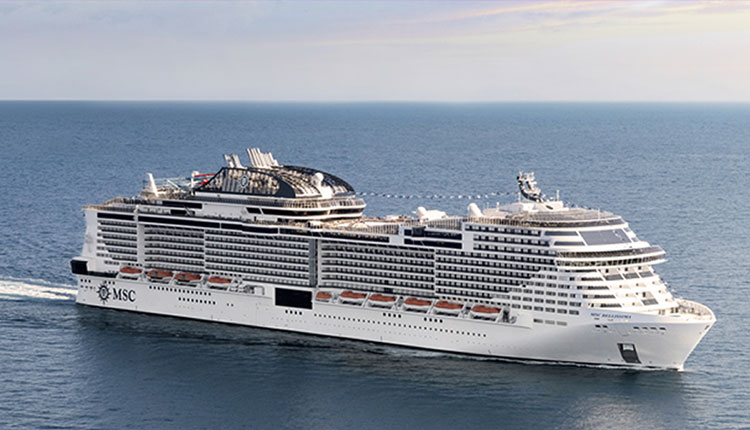 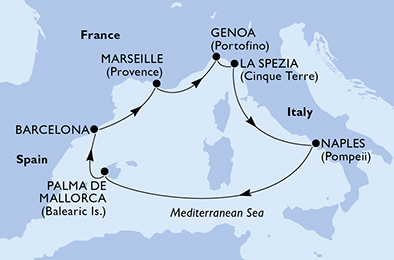 Itinerariul poate suferi modificari!Acest itinerariu se opereaza cu imbarcare si din Barcelona, Spezia, Napoli, Palma de Mallorca, MarsiliaTarif exprimat in euro/pers. in cabina dublaTaxe portuare = 140 euro/pers. – sunt incluse!Conditii promotie:Nume: BLACK WEEK; BLACK WEEK DRINKSValabilitate: din 23/11 pana in 02/12Promotia este valabila si cu pachetul de bauturi EASY drink package inclus pentru toti pasagerii din cabina*Cabine multiple: in functie de valabilitateSupliment de single: de la 20%Posibilitate de option: da, doar pentru ziua in cursConditii anulare: 100% dupa confirmare ferma (in caz de anulare sau modificare croaziera)Aceasta promotie nu poate fi combinata cu MSC Voyagers Club sau orice alta reducere. Nu este retroactiva, se aplica doar pentru noile rezervari si este valabila in limita cabinelor disponibile.*EASY PACKAGE – selectie variata de vinuri servite la pahar, bere la draught, selectie de cocktail-uri clasice alcoolice si non-alcoolice, bauturi racoritoare si sucuri de fructe servite la pahar, apa minerala imbuteliata, bauturi calde (espresso, cappuccino, caffe latte, ceai). Acest pachet este valabil in toate barurile, in restaurantele A la carte, in restaurantul tip bufet, in insula privata Ocean Cay (nu este valabil in restaurantele cu specific). Pachetul nu este transferabil si nu poate fi impartit cu alti pasageri (o bautura per comanda). Incalcarea acestei conditii poate duce la anularea pachetului, fara posibilitate de rambursare. Acest pachet este vandut pe toata durata croazierei (fara ziua debarcarii) si include toti pasagerii din cabina (varianta adult / copil).Unele cabine pot fi garantate (GTY) / Cabina garantata – nu poate fi nominalizata la momentul rezervarii, insa linia de croaziere garanteaza o cabina la categoria aleasa sau la o categorie superioara; nr.cabinei si puntea pe care este amplasata se vor afla cu circa 4 zile inainte de imbarcare. Odata alocata cabina, aceasta nu mai poate fi schimbata. Exista posibilitatea sa fie alocata o cabina cu vedere obstruata (superioara celei rezervate) sau echipata pentru persoanele cu dizabilitati. La cabinele GTY nu se poate vedea cate mai sunt disponibile. In situatia in care se rezerva cabina tripla / cuad, exista posibilitatea ca linia MSC sa aloce 2 cabine pe aceeasi punte, aceesi parte.La bordul vaselor aveti incluse in tarif:
- cazare pe nava in cabinele alese ( acestea detin cabina de dus si WC, aer conditionat, telefon, seif, uscator de par, TV-  fiecare cabina are steward )
- pensiune completa - toate cele 3 mese principale ale zilei, gustari intre mese, apa plata si minerala, ceai, racoritoare, cafea (doar in timpul micului dejun) - taxele portuare 
- accesul gratuit la puntile exterioare, la piscine cu scaune pentru plaja si prosoape de plaja
- accesul gratuit la teatru, in saloanele navei, la discoteca , la biblioteca
- accesul gratuit la sala de gimnastica , la piscine, sauna si jacuzzi, la pista in aer liber pentru jogging.
- veti avea un daily programme cu sumarul principalelor noutati si evenimente care se desfasoara la bordul navei
- veti putea participa la jocuri, karaoke, lectii de dans, la spectacole cu live music , cabaret, petreceri cu teme, discoteca
- biroul de informatii la bord este deschis 24 ore /zi
- exista un birou de turism unde pot primi informatii despre excursiile organizate in fiecare port si unde pot face rezervari. 

La bordul vaselor nu aveti incluse in tarif:
- bauturile alcoolice; serviciile de Spa si tratamentele de frumusete, masaj, laundry service, centru medical, meniuri speciale la diferite restaurante- transportul spre/dinspre portul de imbarcare- taxa pentru serviciile de bar de 15% din valoarea produsului este adaugata automat la fiecare cumparare de la bar sau de la restaurant
- excursiile optionale (Incepand cu luna aprilie 2022 sunt permise excursiile in porturi pe cont propriu, in functie de restrictiile locale), jocurile video, jocurile de la Casino, utilizarea internetului- apelurile telefonice date in afara navei din cabine
- cumparaturile efectuate la bordul vasului- bacsis (10 euro / persoana / noapte; copiii 2-13 ani achita 50%  - 5 euro / persoana /noapte) – se achita la bordul vasului- asigurarea medicala/de calatorie cu storno inclus – se incheie odata cu rezervarea ///exista varianta incheierii unei asigurari cu linia MSC Cruises (cost = 25 euro/pers.) – necesara la imbarcare (Asigurarea trebuie sa include clauza Covid si sa acopere anularea, intreruperea vacantei, repatrierea, carantina, cheltuielile medicale, spitalizarea. Asigurarea trebuie sa fie in egleza, italiana, germana, franceza sau spaniola).NOTA: Este necesar pasaport valabil minim 6 luni de la data intoarcerii! Oferta este valabila in limita cabinelor disponibile si se poate incheia fara o notificare prealabila!Conditii de calatorie Europa/Mediterana / valabile de la data de 1 Octombrie 2022!Pasagerii trebuie sa tina cont de urmatoarele cerinte:● Este recomandat ca toti pasagerii sa fie vaccinati impotriva Covid, insa nu este obligatoriu!● Ce inseamna un pasager “complet vaccinat”?- Pasagerii care au fost vaccinati cu minim 2 doze de vaccin – sau cu una in cazul vaccinului Johsnon & Johnson – trebuie sa prezinte certificat de vaccinarecu cod QR; doza booster, desi nu este obligatorie, este recomandata pentru toti pasagerii eligibili.- Pasagerii recuperati dupa Covid cu o doza de vaccin sunt considerati a fi complet vaccinati si trebuie sa prezinte certificate cu cod QR pentru ambele situatiiCerinte testarePentru pasagerii vaccinati nu mai este necesar sa se prezinte la imbarcare un test negativ (insa este recomandat)Testul PCR / antigen negativ efectuat cu max. 48 de ore inainte de imbarcare este obligatoriu pentru urmatoarele categorii de pasageri:Pasageri nevaccinatiPasageri fara dovada vaccinariiPasagerii care au trecut prin boala, dar nu au nicio doza de vaccinPasageri care nu au trecut prin boalaPasageri care au scutire de la vaccinare din cauza unei probleme medicalePasagerii sub 5 ani nu au nevoie de testare inainte de imbarcare.Testul trebuie sa fie certificat de laborator. Autotestarea rapida nu este valabila pentru calatorii. Testul trebuie prezentat in doua exemplare, redactate în limba italiana sau engleza. Pe documentul cu rezultatul testului Covid-19 trebuie sa existe urmatoarele informatii: date de identificare turist / data prelevarii testului /detaliile centrului unde s-a recoltat proba / tehnica de prelevare folosita si mentiunea “negativ”.Conditii imbarcare actualizate: https://www.msccruises.com/en-gl/Travel-Requirements-Mediterranean.aspx DataPortulSosirePlecare19/12/2022Genova (Portofino), Italia-18:0020/12/2022La Spezia (Cinque Terre), Italia07:0017:3021/12/2022Napoli (Pompeii), Italia13:0019:3022/12/2022Pe mare--23/12/2022Palma de Mallorca, Spania10:0020:0024/12/2022Barcelona, Spainia08:0018:0025/12/2022Marsilia (Provence), Franta09:0018:0026/12/2022Genova (Portofino), Italia09:00-DATA IMBARCAREPORT IMBARCARENOPTICAMPANIETARIF DE LACabina interioaraIBCabina interioaraIR1Cabina interioaraIR2Cabina exterioaraOBCabina exterioara OM2Cabina exterioaraOR1Cabina cu balcon BB17.12.2022Barcelona7BLACK WEEK34920924927935940943950917.12.2022Barcelona7BLACK WEEK DRINKS48934938941949954957964919.12.2022Genova7BLACK WEEK54940944947955960963970919.12.2022Genova7BLACK WEEK DRINKS68954958961969974977984930.12.2022Palma de Mallorca7BLACK WEEK74960964967975980983990930.12.2022Palma de Mallorca7BLACK WEEK DRINKS889749789819899949979104931.12.2022Barcelona7BLACK WEEK74960964967975980983990931.12.2022Barcelona7BLACK WEEK DRINKS889749789819899949979104901.01.2023Marsilia7BLACK WEEK44930934937945950953960901.01.2023Marsilia7BLACK WEEK DRINKS58944948951959964967974903.01.2023Spezia7BLACK WEEK44930934937945950953960903.01.2023Spezia7BLACK WEEK DRINKS58944948951959964967974904.01.2023Napoli7BLACK WEEK34920924927935940943950904.01.2023Napoli7BLACK WEEK DRINKS48934938941949954957964906.01.2023Palma de Mallorca7BLACK WEEK34920924927935940943950906.01.2023Palma de Mallorca7BLACK WEEK DRINKS48934938941949954957964907.01.2023Barcelona7BLACK WEEK34920924927935940943950907.01.2023Barcelona7BLACK WEEK DRINKS48934938941949954957964908.01.2023Marsilia7BLACK WEEK34920924927935940943950908.01.2023Marsilia7BLACK WEEK DRINKS48934938941949954957964909.01.2023Genova7BLACK WEEK34920924927935940943950909.01.2023Genova7BLACK WEEK DRINKS48934938941949954957964910.01.2023Spezia7BLACK WEEK34920924927935940943950910.01.2023Spezia7BLACK WEEK DRINKS48934938941949954957964911.01.2023Napoli7BLACK WEEK34920924927935940943950911.01.2023Napoli7BLACK WEEK DRINKS48934938941949954957964913.01.2023Palma de Mallorca7BLACK WEEK34920924927935940943950913.01.2023Palma de Mallorca7BLACK WEEK DRINKS48934938941949954957964914.01.2023Barcelona7BLACK WEEK34920924927935940943950914.01.2023Barcelona7BLACK WEEK DRINKS48934938941949954957964915.01.2023Marsilia7BLACK WEEK34920924927935940943950915.01.2023Marsilia7BLACK WEEK DRINKS48934938941949954957964916.01.2023Genova7BLACK WEEK34920924927935940943950916.01.2023Genova7BLACK WEEK DRINKS48934938941949954957964917.01.2023Spezia7BLACK WEEK34920924927935940943950917.01.2023Spezia7BLACK WEEK DRINKS48934938941949954957964918.01.2023Napoli7BLACK WEEK34920924927935940943950918.01.2023Napoli7BLACK WEEK DRINKS48934938941949954957964920.01.2023Palma de Mallorca7BLACK WEEK34920924927935940943950920.01.2023Palma de Mallorca7BLACK WEEK DRINKS48934938941949954957964921.01.2023Barcelona7BLACK WEEK34920924927935940943950921.01.2023Barcelona7BLACK WEEK DRINKS48934938941949954957964922.01.2023Marsilia7BLACK WEEK34920924927935940943950922.01.2023Marsilia7BLACK WEEK DRINKS48934938941949954957964923.01.2023Genova7BLACK WEEK34920924927935940943950923.01.2023Genova7BLACK WEEK DRINKS48934938941949954957964924.01.2023Spezia7BLACK WEEK34920924927935940943950924.01.2023Spezia7BLACK WEEK DRINKS48934938941949954957964925.01.2023Napoli7BLACK WEEK34920924927935940943950925.01.2023Napoli7BLACK WEEK DRINKS48934938941949954957964927.01.2023Palma de Mallorca7BLACK WEEK34920924927935940943950927.01.2023Palma de Mallorca7BLACK WEEK DRINKS48934938941949954957964928.01.2023Barcelona7BLACK WEEK34920924927935940943950928.01.2023Barcelona7BLACK WEEK DRINKS48934938941949954957964929.01.2023Marsilia7BLACK WEEK34920924927935940943950929.01.2023Marsilia7BLACK WEEK DRINKS48934938941949954957964930.01.2023Genova7BLACK WEEK34920924927935940943950930.01.2023Genova7BLACK WEEK DRINKS48934938941949954957964931.01.2023Spezia7BLACK WEEK34920924927935940943950931.01.2023Spezia7BLACK WEEK DRINKS48934938941949954957964901.02.2023Napoli7BLACK WEEK34920924927935940943950901.02.2023Napoli7BLACK WEEK DRINKS48934938941949954957964903.02.2023Palma de Mallorca7BLACK WEEK39925929932940945948955903.02.2023Palma de Mallorca7BLACK WEEK DRINKS53939943946954959962969904.02.2023Barcelona7BLACK WEEK39925929932940945948955904.02.2023Barcelona7BLACK WEEK DRINKS53939943946954959962969905.02.2023Marsilia7BLACK WEEK39925929932940945948955905.02.2023Marsilia7BLACK WEEK DRINKS53939943946954959962969906.02.2023Genova7BLACK WEEK39925929932940945948955906.02.2023Genova7BLACK WEEK DRINKS53939943946954959962969907.02.2023Spezia7BLACK WEEK39925929932940945948955907.02.2023Spezia7BLACK WEEK DRINKS53939943946954959962969908.02.2023Napoli7BLACK WEEK39925929932940945948955908.02.2023Napoli7BLACK WEEK DRINKS53939943946954959962969910.02.2023Palma de Mallorca7BLACK WEEK39925929932940945948955910.02.2023Palma de Mallorca7BLACK WEEK DRINKS53939943946954959962969911.02.2023Barcelona7BLACK WEEK39925929932940945948955911.02.2023Barcelona7BLACK WEEK DRINKS53939943946954959962969912.02.2023Marsilia7BLACK WEEK39925929932940945948955912.02.2023Marsilia7BLACK WEEK DRINKS53939943946954959962969913.02.2023Genova7BLACK WEEK39925929932940945948955913.02.2023Genova7BLACK WEEK DRINKS53939943946954959962969914.02.2023Spezia7BLACK WEEK39925929932940945948955914.02.2023Spezia7BLACK WEEK DRINKS53939943946954959962969915.02.2023Napoli7BLACK WEEK39925929932940945948955915.02.2023Napoli7BLACK WEEK DRINKS53939943946954959962969917.02.2023Palma de Mallorca7BLACK WEEK39925929932940945948955917.02.2023Palma de Mallorca7BLACK WEEK DRINKS53939943946954959962969918.02.2023Barcelona7BLACK WEEK39925929932940945948955918.02.2023Barcelona7BLACK WEEK DRINKS53939943946954959962969919.02.2023Marsilia7BLACK WEEK39925929932940945948955919.02.2023Marsilia7BLACK WEEK DRINKS53939943946954959962969920.02.2023Genova7BLACK WEEK39925929932940945948955920.02.2023Genova7BLACK WEEK DRINKS53939943946954959962969921.02.2023Spezia7BLACK WEEK39925929932940945948955921.02.2023Spezia7BLACK WEEK DRINKS53939943946954959962969922.02.2023Napoli7BLACK WEEK39925929932940945948955922.02.2023Napoli7BLACK WEEK DRINKS53939943946954959962969924.02.2023Palma de Mallorca7BLACK WEEK39925929932940945948955924.02.2023Palma de Mallorca7BLACK WEEK DRINKS53939943946954959962969925.02.2023Barcelona7BLACK WEEK39925929932940945948955925.02.2023Barcelona7BLACK WEEK DRINKS53939943946954959962969926.02.2023Marsilia7BLACK WEEK39925929932940945948955926.02.2023Marsilia7BLACK WEEK DRINKS53939943946954959962969927.02.2023Genova7BLACK WEEK39925929932940945948955927.02.2023Genova7BLACK WEEK DRINKS53939943946954959962969928.02.2023Spezia7BLACK WEEK39925929932940945948955928.02.2023Spezia7BLACK WEEK DRINKS53939943946954959962969901.03.2023Napoli7BLACK WEEK39925929932940945948955901.03.2023Napoli7BLACK WEEK DRINKS53939943946954959962969903.03.2023Palma de Mallorca7BLACK WEEK39925929932940945948955903.03.2023Palma de Mallorca7BLACK WEEK DRINKS53939943946954959962969904.03.2023Barcelona7BLACK WEEK39925929932940945948955904.03.2023Barcelona7BLACK WEEK DRINKS53939943946954959962969905.03.2023Marsilia7BLACK WEEK39925929932940945948955905.03.2023Marsilia7BLACK WEEK DRINKS53939943946954959962969906.03.2023Genova7BLACK WEEK39925929932940945948955906.03.2023Genova7BLACK WEEK DRINKS53939943946954959962969907.03.2023Spezia7BLACK WEEK39925929932940945948955907.03.2023Spezia7BLACK WEEK DRINKS53939943946954959962969908.03.2023Napoli7BLACK WEEK39925929932940945948955908.03.2023Napoli7BLACK WEEK DRINKS53939943946954959962969910.03.2023Palma de Mallorca7BLACK WEEK39925929932940945948955910.03.2023Palma de Mallorca7BLACK WEEK DRINKS53939943946954959962969911.03.2023Barcelona7BLACK WEEK39925929932940945948955911.03.2023Barcelona7BLACK WEEK DRINKS53939943946954959962969912.03.2023Marsilia7BLACK WEEK39925929932940945948955912.03.2023Marsilia7BLACK WEEK DRINKS53939943946954959962969913.03.2023Genova7BLACK WEEK39925929932940945948955913.03.2023Genova7BLACK WEEK DRINKS53939943946954959962969914.03.2023Spezia7BLACK WEEK39925929932940945948955914.03.2023Spezia7BLACK WEEK DRINKS53939943946954959962969915.03.2023Napoli7BLACK WEEK39925929932940945948955915.03.2023Napoli7BLACK WEEK DRINKS53939943946954959962969917.03.2023Palma de Mallorca7BLACK WEEK39925929932940945948955917.03.2023Palma de Mallorca7BLACK WEEK DRINKS53939943946954959962969918.03.2023Barcelona7BLACK WEEK39925929932940945948955918.03.2023Barcelona7BLACK WEEK DRINKS53939943946954959962969919.03.2023Marsilia7BLACK WEEK39925929932940945948955919.03.2023Marsilia7BLACK WEEK DRINKS53939943946954959962969920.03.2023Genova7BLACK WEEK39925929932940945948955920.03.2023Genova7BLACK WEEK DRINKS539399439469549599629699